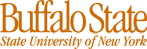 *SA=Strongly Agree, A=Agree, N=Neutral, D=Disagree, SD=Strongly Disagree
Classroom Seating Rating Scale (CSRS) for Students by Eugene Harvey/Melaine Kenyon is licensed under a Creative Commons Attribution-NonCommercial-ShareAlike 3.0 Unported License.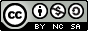 Classroom Seating Rating Scale (CSRS) for StudentsThis survey is designed to gather information from students at Buffalo State College to determine classroom seating needs and preferences. The results data will be used for the college to decide upon future classroom seating. You must be 18 years of age or older to participate in this survey. Participation is voluntary, anonymous and should pose minimal risk to participants. Your submission of answers is your consent to participate. Resulting data will be retained for three years in compliance with federal regulations. Classroom Seating Rating Scale (CSRS) for StudentsThis survey is designed to gather information from students at Buffalo State College to determine classroom seating needs and preferences. The results data will be used for the college to decide upon future classroom seating. You must be 18 years of age or older to participate in this survey. Participation is voluntary, anonymous and should pose minimal risk to participants. Your submission of answers is your consent to participate. Resulting data will be retained for three years in compliance with federal regulations. Classroom Seating Rating Scale (CSRS) for StudentsThis survey is designed to gather information from students at Buffalo State College to determine classroom seating needs and preferences. The results data will be used for the college to decide upon future classroom seating. You must be 18 years of age or older to participate in this survey. Participation is voluntary, anonymous and should pose minimal risk to participants. Your submission of answers is your consent to participate. Resulting data will be retained for three years in compliance with federal regulations. Classroom Seating Rating Scale (CSRS) for StudentsThis survey is designed to gather information from students at Buffalo State College to determine classroom seating needs and preferences. The results data will be used for the college to decide upon future classroom seating. You must be 18 years of age or older to participate in this survey. Participation is voluntary, anonymous and should pose minimal risk to participants. Your submission of answers is your consent to participate. Resulting data will be retained for three years in compliance with federal regulations. Classroom Seating Rating Scale (CSRS) for StudentsThis survey is designed to gather information from students at Buffalo State College to determine classroom seating needs and preferences. The results data will be used for the college to decide upon future classroom seating. You must be 18 years of age or older to participate in this survey. Participation is voluntary, anonymous and should pose minimal risk to participants. Your submission of answers is your consent to participate. Resulting data will be retained for three years in compliance with federal regulations. Classroom Seating Rating Scale (CSRS) for StudentsThis survey is designed to gather information from students at Buffalo State College to determine classroom seating needs and preferences. The results data will be used for the college to decide upon future classroom seating. You must be 18 years of age or older to participate in this survey. Participation is voluntary, anonymous and should pose minimal risk to participants. Your submission of answers is your consent to participate. Resulting data will be retained for three years in compliance with federal regulations. ItemDegree of Agreement*Degree of Agreement*Degree of Agreement*Degree of Agreement*Degree of Agreement*These seats are uncomfortable.SAANDSDThese seats cause pain while I sit in them.SAANDSDI can concentrate well while sitting in these seats.SAANDSDI cannot focus well while sitting in these seats.SAANDSDThese seats are more comfortable than other types of seats in other classrooms.SAANDSDIt is easier to talk to other students when sitting in these seats.SAANDSDThese seats make it easy to engage in group work.SAANDSDThese seats bother or disrupt other students.SAANDSDI have enough table space to work easily in class.SAANDSDIt is difficult to store my stuff at my seat.SAANDSDThese seats helped the instructor to connect better with the class and me.SAANDSDI could engage in learning better/more easily while sitting in these seats.SAANDSDThese seats enabled a variety of classroom activities.SAANDSDI can participate more actively in classroom exercises using these seats.SAANDSDThe seating enhanced in-class exercises.SAANDSD